Рекомендации по подачеАПЕЛЛЯЦИИна квалификационном экзаменеДля того чтобы сдать квалификационный экзамен, надо набрать определенное количество баллов – 45 для направлений «Оценка недвижимости» и «Оценка движимого имущества» и 63 для направления «Оценка бизнеса». Многим это удается сразу, но некоторым часть ответов не засчитывают и может возникнуть ситуация, когда баллов недостаточно. В случае, если ваш ответ на какой-либо вопрос экзаменационного билета не был засчитан, вы имеете право на апелляцию. Известны случаи, когда по результатам апелляции засчитывали 5 и даже 6 баллов – то есть 5 или 6 вопросов! Задумайтесь: при необходимых для успеха 45 баллах человек отвоевал на апелляции сразу 6! И это вопросы по 1 баллу, а ведь есть еще 2-балльные и 4-балльные задачи, по ним тоже можно и нужно подавать апелляцию! Случаев, когда в результате апелляции статус менялся с «экзамен не сдан» на «экзамен сдан» – много, и ожидается еще больше.Дело в том, что экзамен пока проводится таким образом, что очень часто ваш верный ответ засчитывается как неверный. Примеров тому множество. Разбирать причины и искать виноватых не будем. Лучше расскажем, как надо писать апелляцию.В апелляции нет ничего страшного или сложного. Просто нужно знать о своих правах и о том, что вас там ждет. Давайте сделаем некоторые допущения:Допущение 1. Вы к экзамену готовились, а значит - представляете, как выглядят рекомендованные учебники (литература) и в курсе, что такое ФСО, ФЗ-135, а также ГК и другие законы. Допущение 2.  Вы умеете пользоваться интернетом и даже (желательно, но не обязательно) умеете искать документ в системе «Консультант». Для полного правдоподобия лучше – в бесплатной, общедоступной версии.Допущение 3. Вы читали «Глоссарий» и в принципе представляете, что там написано.Итак, апелляция. Всё, что относится к квалификационному экзамену, регулируется положениями Приказа Минэкономразвития России от 29.05.2017 №257 (далее – «Приказ»). Согласно п.34 Приложения №2 к Приказу, претендент вправе ознакомиться с вопросами, на которые были даны неправильные ответы, либо ответы отсутствовали, в течение часа (60 минут) с момента получения результата индивидуального задания и воспользоваться учебными и (или) справочными материалами, необходимыми для проверки данных им ответов, а также воспользоваться сетью "Интернет".Порядку рассмотрения апелляций посвящен целый раздел (раздел III Приложения №2 к Приказу), который ссылается на упомянутый уже п.34.Апелляция подается в день проведения квалификационного экзамена. Причем – практически сразу после получения информации о результатах. В апелляции обязательно приводятся: данные претендента (фамилия, имя, отчество, логин и пароль, присвоенные претенденту при регистрации на сдачу квалификационного экзамена, адрес электронной почты), а также суть апелляции.В случаях, когда экзамен проводится в виде тестирования с бумажными билетами, апелляция подается в произвольной форме. Шаблон апелляции размещен тут https://srosovet.ru/content/editor/ars2017/SHABLON-APELLYACII.docx. Специалисты ФБУ «ФРЦ», как правило, предлагают бланк (форму) апелляции.В случаях, когда экзамен проводится на компьютере, окно апелляции доступно на том же компьютере, на котором сдавался экзамен.Итак, вы пришли на апелляцию, выслушали инструктаж, запустили программу и у вас есть 60 минут (1 час) на то, чтобы подать апелляцию. Перед вами все те вопросы, на которые вы дали неверный ответ. Апелляция подается на каждый вопрос. Вы имеете право (см. п.34 Приложения №2 к Приказу) воспользоваться справочной/учебной литературой (из числа книг, рекомендованных Минэком), а также имеете право на доступ к сети интернет. Организаторы экзамена должны обеспечить вам доступ к литературе и доступ в интернет.На практике – литература находится в том же помещении, в котором проходит апелляция, а доступ в интернет – в соседнем помещении.Сформулируйте свою позицию по спорному вопросу/задаче, приведите решение, аргументы в пользу вашего ответа, используя рекомендованную литературу и/или законы/ФСО.Докажите, что ваш ответ (вы видите только свой ответ!) был верным, либо в варианте билета не было верного ответа совсем (это сложнее, чем просто доказать свою правоту, т.к. по такому вопросу надо было заранее, еще во время экзамена выписать на черновик весь вопрос и все варианты ответа).Если вам не зачли какой-либо вопрос, связанный с законодательством, то вы можете посмотреть точную формулировку либо в распечатке соответствующего закона, либо в интернете. Если вы видите, что ответили верно, а ответ не зачли – отправляйте апелляцию, с цитатой из документа и реквизитами (название, номер документы, номер статьи и т.п.).Если вам не зачли задачу или вопрос, связанный с теорией оценки – обратитесь к рекомендованной литературе или к глоссарию. Если вы видите, что ваш ответ/решение соответствует теории/методике, приведенной в рекомендованной литературе - отправляйте апелляцию, с цитатой из рекомендованной литературы (укажите также название книги, год выпуска, номер страницы).В случае, если вы решили задачу (на черновике, например) верно, а потом нечаянно (по ошибке) выбрали неверный ответ, также целесообразно подать апелляцию, указав, что решено на черновике верно. Настаивайте на том, чтобы ваш черновик был приобщен к апелляции.Итак, вы привели все аргументы в защиту своего ответа. Нажмите «подать апелляцию» и переходите к следующему вопросу. После того, как вы нажали «подать апелляцию», система спросит вас, уверены ли вы в этом, т.к. вернуться будет уже нельзя. Но можно переходить к другим вопросам, не закрывая предыдущие. Несмотря на то, что апелляция подается в электронной форме, вариант подачи апелляции в письменной форме, на бумаге, - не запрещен, т.к. форма подачи апелляции – произвольная (п.40 Приложения №2 к Приказу).Если вам отказались предоставить какой-либо материал из рекомендованных источников, не огорчайтесь, все равно напишите апелляцию, аргументируйте так, как считаете нужным, а дополнительно укажите, что требуемая литература вам не была предоставлена. При этом обязательно отмечайте факт нарушения ваших прав, описанных в п.34 Приказа, в самой апелляции (например, в «окошке» по любому вопросу, или даже в каждом «окошке» - по всем вопросам).После подачи апелляции результаты должны поступить на ваш адрес электронной почты не позднее 30 календарных дней с даты ее поступления в уполномоченный орган (фактически – с даты составления апелляции, т.к. вы ее сразу в уполномоченный орган и подаете). Если результат не получен в срок – обратитесь в ФБУ «ФРЦ».И наконец, в случае удовлетворения апелляции уполномоченным органом (организацией) выносится решение о пересчете баллов, полученных претендентом за ответы на вопросы индивидуального задания; в случае если по результатам пересчета баллов, полученных претендентом за ответы на вопросы индивидуального задания, претендент считается сдавшим квалификационный экзамен, оператором по решению уполномоченного органа (организации) в соответствующий протокол проведения квалификационного экзамена вносятся дополнения.То есть, если по результатам апелляции вы набрали нужное количество баллов, вы сдали экзамен и вас можно поздравить!Важные дополнения:Если вы сдали экзамен, но у вас есть хотя бы один неверный ответ – сходите на апелляцию, ознакомьтесь с вопросом и запомните вопрос и свой неверный ответ. Напишите об этом тем, кто занимается сбором базы вопросов, - так вы поможете другим.Если вы по какой-либо причине пропустили вопрос, т.к. сочли, что подходящего (верного) ответа не было предложено совсем, апелляция в электронной форме окажется для вас недоступной. Не огорчайтесь. Помните, что согласно п.34 Приложения 2 к Приказу вы вправе ознакомиться с таким вопросом, а согласно разделу III Приложения 2 к Приказу апелляция подается в произвольной форме. Попросите бланк апелляции (или лист со штампом) и напишите часть своей апелляции в бумажной форме. Приложите к апелляции черновик (упомяните о черновике в электронной апелляции).Боритесь за свои права. Например, вам не дали учебники, что должны были сделать согласно Приказу, – отмечайте это в апелляции (хоть в «окошке» по любому вопросу). В случае всех нарушений – сообщайте об этом (желательно указать свои данные, дату экзамена, место проведения экзамена, направление). Информацию о нарушениях можно направить Наталье Киршиной на адрес электронной почты natkirsh@gmail.com. Есть мнение, что оператор экзамена получит по заслугам за допущенные множественные нарушения. И ваши аргументы пригодятся.Всем удачи, уверенности в себе и победы!Наталья Киршина, член Ассоциации «СРОО «Экспертный совет»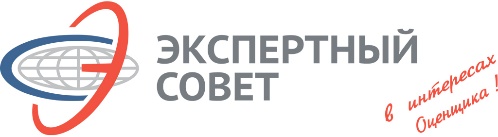 Ассоциация «Саморегулируемая организация оценщиков«ЭКСПЕРТНЫЙ СОВЕТ»109028, г. Москва, Хохловский пер., д. 13, стр. 1(495) 626-29-50, 8 (800) 200-29-50, www.srosovet.ru, mail@srosovet.ru109028, г. Москва, Хохловский пер., д. 13, стр. 1(495) 626-29-50, 8 (800) 200-29-50, www.srosovet.ru, mail@srosovet.ru